Introduction à la création de jeux vidéoTP01 - Jeu simple assisté – Raton coquin : la quête des poubelles perdues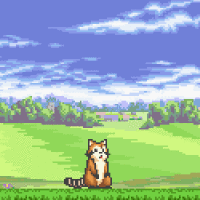 Créez un jeu complet par vous-même! Présentation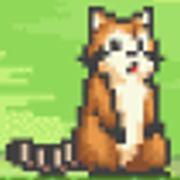 Raton coquin : la quête des poubelles perdues raconte l’histoire d’un raton qui décide de parcourir un monde post-apocalyptique dont la nature a repris le dessus. Le raton coquin s’ennuie beaucoup des poubelles qu’il pouvait jadis fouiller. C’est ainsi qu’il part à l’aventure pour les retrouver…Modalités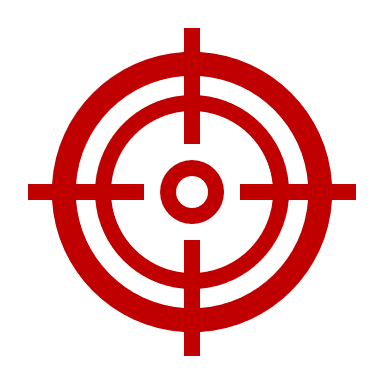 Des ressources vous seront fournies et vous aurez à faire l’assemblage ainsi que de la conception de niveaux. Vous pouvez modifier les images ou en ajouter.La remise se fera jeudi 20 octobre 2022 avant la fin de la journée via Léa. Ce travail vaut 30 % de la session. Chaque journée de retard vous vaudra 10% de pénalité. Ce travail doit être fait individuellement. Si deux copies sont identiques (complètement ou partiellement), ce sera considéré du plagiat et la note de 0 sera attribuée à chacun des étudiants fautifs.Vous êtes encouragé à ajouter du contenu, mais assurez-vous de faire le minimum demandé!Livrable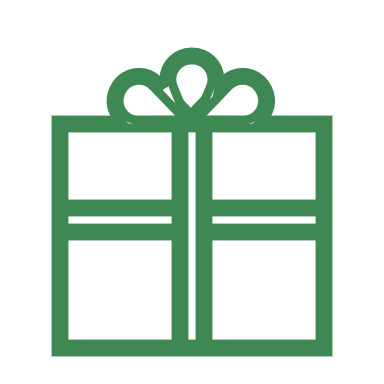 Vous nommerez votre projet TP01_Nom_Prenom.c3p. De plus vous devrez remettre le jeu exporté en html avec toutes les options d’optimisation tel que vu en classe. Le nom sera TP01_Nom_Prénom.zip. Le tout sera remis via Léa.Si votre jeu est trop difficile, injouable ou trop buggé, il est possible que vous ayez la note 0%.* Ne pas se conformer aux conventions vous pénalisera de 10%. * Résumé des éléments à réaliser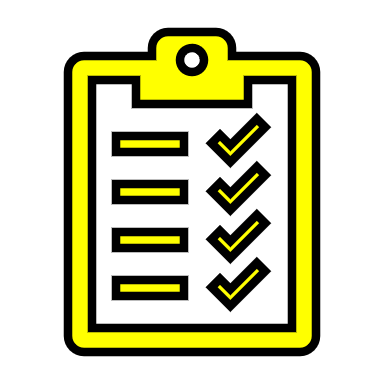 4 scènesNiveau TerrasseNiveau DésertNiveau FroidNiveau Maison4 arrière-plans répétés (1 par scène)4 ennemisPiège picGoombaTortue têtuePicPic1 joueurRaton coquin similaire à M. Buisson1 pouvoirGeai bleue qui permet de sauter plus haut1 objectifPoubelle1 jeu de tuilesUtiliser les tuiles dans le dossier de tuiles2 types de plateformes (mouvement au choix)Tapis3 effets de particules activésRaton ÉliminationRaton AtterrisagePicSurprise Ouverture2 effets de particules environnementauxTempête du niveau DésertNeige du niveau Froid2 effets spéciauxSoleil du niveau TerrasseChaleur du niveau DésertUnivers du jeu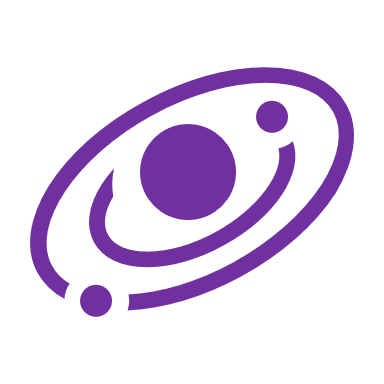 Voici un plan de l’univers.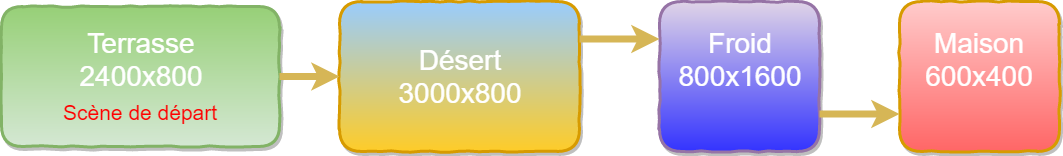 Plan de l’universChacun des rectangles représente une scène thématique. Les flèches représentent les passages possibles entre les scènes. On passe d’une scène à l’autre en atteignant une Poubelle. Notez la position des flèches : on s’attend à ce que la sortie de Terrasse soit au centre, que Désert soit en haut et que Froid soit en bas.Vous pouvez ajouter des passages « raccourcis » secrets si désirés. Par exemple, pour passer de Terrasse à Froid directement.Arrière-planChaque niveau doit utiliser un arrière-plan répété différent. Ils sont fournis dans les ressources.TuilageChaque niveau doit être construit avec les tuiles qui lui sont associées. (Ex : désert avec sable). La grosseur de chaque scène minimum est indiquée. Les tuiles doivent être visuellement cohérentes et variées (i.e. les morceaux doivent se coller correctement ensemble).Effets spéciauxLe niveau Terrasse doit avoir un effet spécial qui représente le fait qu’il fait soleil.Le niveau Désert doit avoir un effet spécial qui représente le fait qu’il fait chaud.Effets de particules environnementauxLe niveau Désert doit avoir une tempête de sable.Il doit neiger doucement dans le niveau Froid.Quantité d’acteursOutre le Raton, on aura, par niveau…Piège Pic 			: au moins 4PicPic				: au moins 4Goomba 			: au moins 4Tortue têtue 			: au moins 4Tapis				: au moins 4Poubelle			: au moins 1Geai bleu			: au moins 1Ils doivent être placé dans le niveau pour le rendre intéressant.Description des acteurs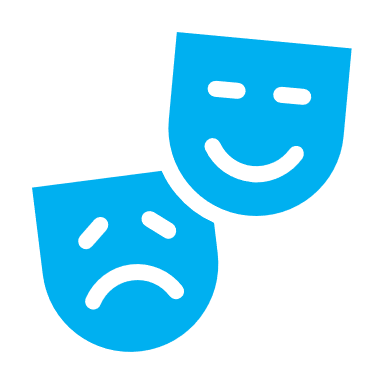 Toutes les animations sont fournies dans le dossier de ressources.PicPic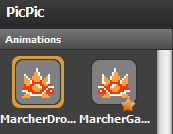 Cet ennemi ne bouge pas par défaut (Animation Immobile).Lorsque le joueur s’en approche, il va marcher vers la lentement (Animation Marcher). Si le joueur s’en éloigne, PicPic va s’arrêter.Si le Raton le touche, ce dernier est éliminé.Indice pour programmationUtiliser un comportement Ligne de mire. Lorsque PicPic voit Raton, il commencera à avancer. S’il perd la vue sur le Raton, il arrêtera.Goomba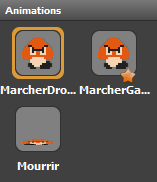 Il bouge exactement comme PicPic. Cependant, il est possible de l’éliminer si le joueur saute dessus. Il jouera l’animation Elimine.Indice pour programmationPour l’élimination, si Raton tombe et qu’il touche le Goomba, le Goomba est éliminé (jouer animation Elimine). De plus, on devrait faire rebondir le joueur. Pour ce faire, inverser la vitesse verticale (axe y).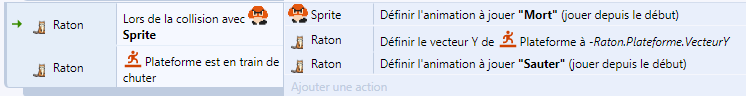 PicSurprise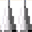 Le PicSurprise est entré au sol par défaut (Animation Fermer). Lorsque le joueur s’en approche, les pics sortent (Animation Ouvrir)! À l’ouverture, un effet de particule se fera voir à la position du PicSurprise.Si le joueur s’éloigne, PiègePic se rétracte.Indice pour la programmationÀ l’aide du comportement Ligne de Mire, si PiègePic à pour cible le joueur à une distance donnée, le piège se déclenche. Lorsque la cible est perdue, le piège se referme.Tortue têtue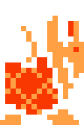 Cet ennemi volant fera un mouvement au choix (circulaire, aller, retour, etc) pour protéger une zone. Il est possible de l’éliminer similairement  au Goomba. Vous pouvez en faire plusieurs variation pour avoir des mouvements différents si désiré.Tapis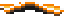 Une simple plateforme mobile. On devra trouver des tapis avec au moins 2 mouvements différents. On doit pouvoir sauter au travers du tapis.Raton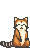 Il est en tout point similaire à M. Buisson! Il peut être immobile, courir et sauter. Il y a deux différences : S’accroupir lorsque la touche en bas est appuyée.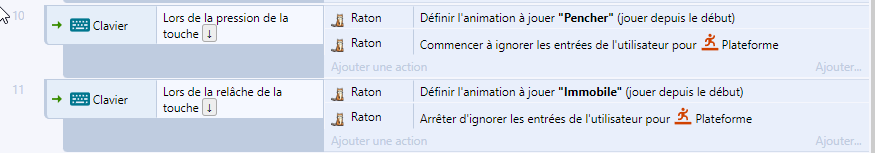 Jouer l’animation Tomber lorsque le raton est en chute libre.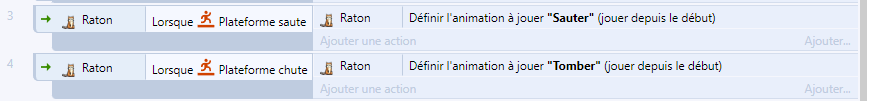 Geai bleu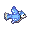 Le Geai bleu est un pouvoir que Raton peut attraper. Lorsque Raton le touche, le Geai Bleue va s’attacher à celui-ci. Raton pourra sauter plus haut. Geai Bleu reste sur le joueur jusqu’à ce qu’il soit éliminé ou encore que le niveau soit terminé.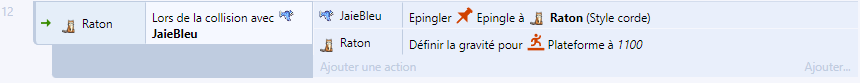 Poubelle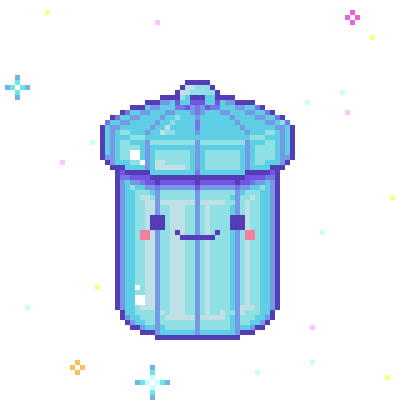 Elle est l’objectif à atteindre pour chaque niveau. Il peut y en avoir plusieurs par niveau. Elle sera immobile jusqu’à ce que Raton l’atteigne. À ce moment, elle dansera! De plus, Raton ne pourra plus bouger à ce moment. 5 secondes après, on passera au prochain niveau.Vous devez coder cette partie par vous-même.